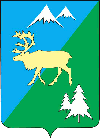 РАСПОРЯЖЕНИЕАДМИНИСТРАЦИИ  БЫСТРИНСКОГО  МУНИЦИПАЛЬНОГО РАЙОНА684350, Камчатский  край, Быстринскийрайон, с. Эссо, ул. Терешковой, 1, тел/факс 21-330http://essobmr.ru   admesso@yandex.ruот 07.08 .2020 года № 463На основании пунктов 2.2, 3 постановления администрации Быстринского муниципального района от 26.09.2017 N 323 «Об утверждении Примерного положения о системе оплаты труда работников муниципальных учреждений культуры Быстринского муниципального района», пунктов  5.1 , 3 постановления администрации Быстринского муниципального района от 31.01.2019 N 57 «Об утверждении Примерного положения о системе оплаты труда работников муниципальных бюджетных образовательных учреждений, финансируемых из краевого бюджета и бюджета Быстринского муниципального района», руководствуясь частью 10 статьи 36.1 Устава Быстринского муниципального района.Утвердить перечень должностей и профессий специалистов, основные должностные оклады которых повышаются на 25 процентов за работу в муниципальных учреждениях согласно приложению.Настоящее распоряжение вступает в силу после его подписания и распространяется на правоотношения, возникшие с 01.01.2020 года.ВрИО главы администрацииБыстринского муниципального района                                      А.В. ГрековПриложение  к распоряжению администрации Быстринского муниципального районаот 07.08.2020 г. № 463ПЕРЕЧЕНЬ ДОЛЖНОСТЕЙ И ПРОФЕССИЙ СПЕЦИАЛИСТОВ ОСНОВНЫЕ ДОЛЖНОСТНЫЕ ОКЛАДЫ, КОТОРЫХ ПОВЫШАЮТСЯ НА 25 ПРОЦЕНТОВ  ЗА РАБОТУ В МУНИЦИПАЛЬНЫХ УЧРЕЖДЕНИЯХ,  УЧРЕДИТЕЛЕМ КОТОРЫХ ЯВЛЯЕТСЯ БЫСТРИНСКИЙ МУНИЦИПАЛЬНЫЙ РАЙОН Руководители муниципальных учреждений.Сфера  деятельности «Образование»Заместитель;Педагог дополнительного образования;Педагог организатор;Преподаватель;Учитель;Музыкальный руководитель;Инструктор по физической культуре;Воспитатель;Педагог-библиотекарь;Главный бухгалтер;Бухгалтер;Администратор вычислительной сети;Экономист;Менеджер по работе с электронными аукционами;Инженер;Сфера  деятельности  «Культура»Заместитель художественного руководителя;Заведующий музыкальным отделением;Художественный руководитель;Руководитель объединения;Заведующий постановочной части;Заместитель;Заведующий отделением;Библиотекарь-библиограф;Начальник хозяйственного отдела;Старший администратор;Методист;Хормейстер;Балетмейстер;Аккомпаниатор;Режиссер;Артист балета;Балетмейстер-постановщик;Главный хранитель фондов;Научный сотрудник;Экскурсовод;Библиотекарь;Сфера  деятельности  «Периодическая печать и издательства »Ответственный секретарь;Корреспондент;Корректор-секретарь;Оператор компьютерного оборудования;Бухгалтер;Сфера  деятельности  «Физическая культура»Заместитель.Лицо, курирующее данное направление служебной  деятельности _________________Дьяконова О.В. 07.08.2020 						(подпись, Фамилия, инициалы, дата)Управление делами          __________________Прокина А.В. 07.08.2020						(подпись, Фамилия, инициалы, дата)Исполнитель  документа __________________ Рахманов Б.В. 07.08.2020					(подпись, Фамилия, инициалы, дата)Об утверждении перечня должностей и профессий специалистов, основные должностные оклады которых повышаются на 25 процентов за работу в муниципальных учреждениях,  учредителем которых является Быстринский муниципальный район